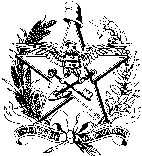 RESOLUÇÃO n.º 001/2016, de 11 de janeiro de 2016.Regulamenta a implantação do Sistema de Gestão de Protocolo Eletrônico (SGP-e).O Presidente da Fundação Catarinense de Esporte – FESPORTE, no uso de suas atribuições legais de competência estabelecida pelo Art. 3º, do Decreto n.º 1.158, de 18 de março de 2008, considerando:o que determina a Instrução Normativa n.° 002/SEA, de 15 de junho de 2011;o que estabelece a Nota Técnica SCC/GABS n.° 621/2015, de 28 de abril de 2015;RESOLVE:DETERMINAR que seja implantado o Sistema de Gestão de Protocolo Eletrônico (SGP-e).- que todo documento recebido por esta Fundação seja protocolo e digitalizado;- que a tramitação dos documentos sejam feitas dentro do sistema;Esta resolução entra em vigor a partir desta data.João Aurélio Valente JúniorPresidente, em exercício, da Fesporte